НАРУЧИЛАЦКЛИНИЧКИ  ЦЕНТАР ВОЈВОДИНЕул. Хајдук Вељкова бр. 1, Нови Сад(www.kcv.rs)ОБАВЕШТЕЊЕ О ЗАКЉУЧЕНОМ УГОВОРУ У  ПОСТУПКУ ЈАВНЕ НАБАВКЕ БРОЈ 155-15-O, партија 9Врста наручиоца: ЗДРАВСТВОВрста предмета: Опис предмета набавке, назив и ознака из општег речника набавке: Набавка материјала за ангио салу за потребе Клиничког центра Војводине - Инсуфлатори за балоне и стентове33140000 – медицински потрошни материјалУговорена вредност: без ПДВ-а 520.000,00 динара, односно 624.000,00 динара са ПДВ-омКритеријум за доделу уговора: економски најповољнија понудаБрој примљених понуда: 3Понуђена цена: Највиша: 595.000,00  динараНајнижа: 381.000,00  динараПонуђена цена код прихваљивих понуда:Највиша: 595.000,00 динара Најнижа: 520.000,00  динараДатум доношења одлуке о додели уговора: 31.08.2015.Датум закључења уговора: 06.10.2015.Основни подаци о добављачу: „Бимед“ д.о.о., Сазонова 3, БеоградПериод важења уговора: до дана у којем добављач у целости испоручи наручиоцу добра која су предмет овог уговора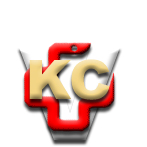 КЛИНИЧКИ ЦЕНТАР ВОЈВОДИНЕ21000 Нови Сад, Хајдук Вељка 1, Србија,телефон: + 381 21 487 22 05; 487 22 17; фаx : + 381 21 487 22 04; 487 22 16www.kcv.rs, e-mail: uprava@kcv.rs, ПИБ:101696893